RECHERCHE TECHNICIEN (H/F) 
R&D / QUALITE CERAMIQUE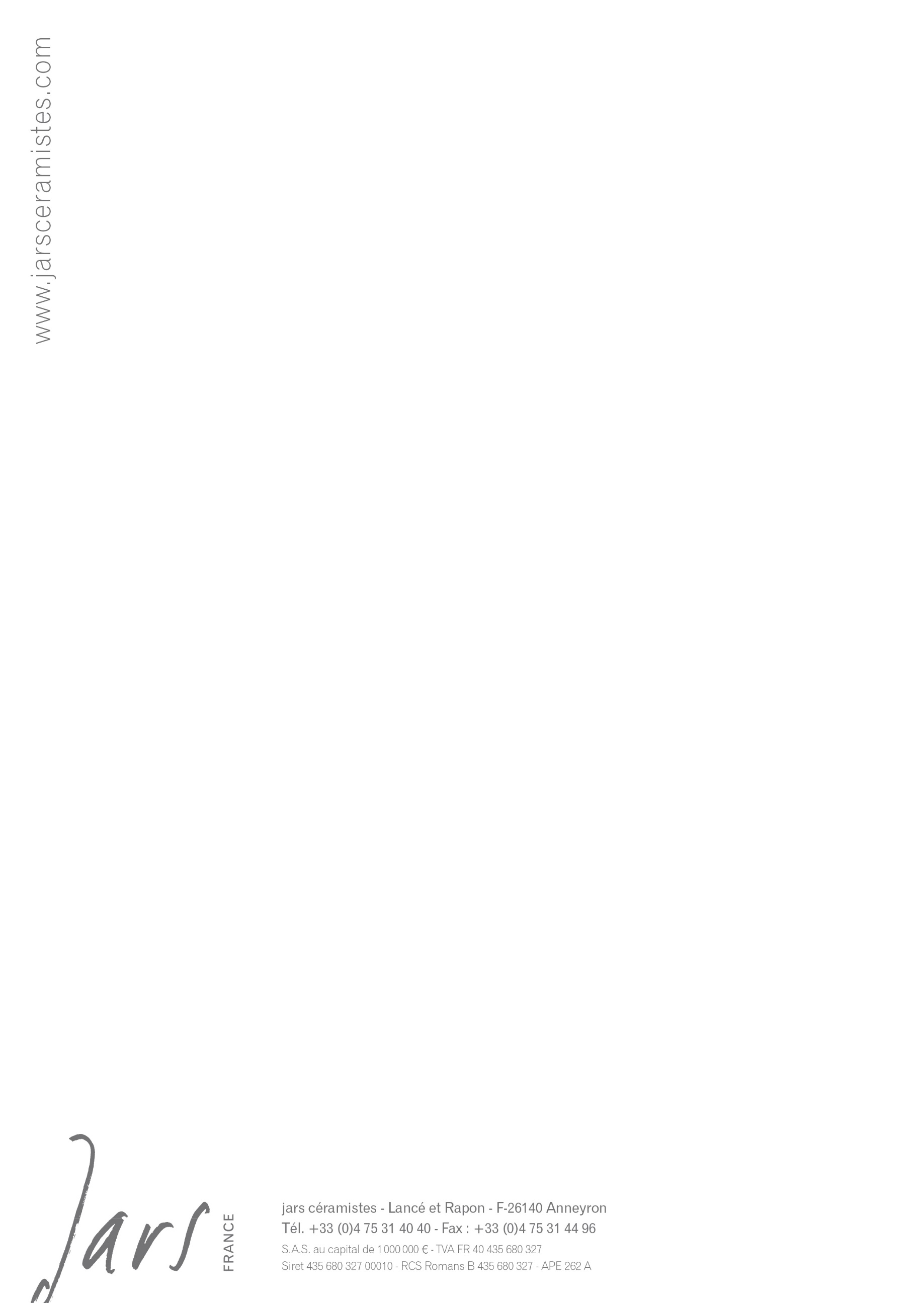 Description de l’entreprise:Manufacture Française spécialisée dans la fabrication et vente de produits en céramique.  Située à Anneyron, l’entreprise emploie 79 salariés. Une entreprise reconnue à l’échelle internationale qui exporte dans plus de 50 pays. Description du poste :Dans le cadre d’une création de poste, vous serez directement rattaché au responsable R&D / Qualité.Vous assurez notamment les missions suivantes: Qualité : participer à la définition des critères de tri : 1er choix / 2nd choix. Conjointement avec le responsable, calculer et analyser le taux de qualité des produits. Faire remonter à la hiérarchie les problèmes observés.Assurer des tests de caractérisation/résistance des produits en vue d’une amélioration continue de la qualitéFaire le lien entre le préparateur des émaux et les utilisateurs : comprendre les problématiques de stabilité et de viscosité des émaux afin de pouvoir proposer des solutions techniques. Tenir à jour les documents internes (fiche de consigne émaillage, coulage,…) en coordination avec les chefs d’îlotsR&D : participer à la mise en place d’une nouvelle formule de pâteGérer le projet « terre chamottée » (création, développement, mise en place)Qualités requises : Être force de propositionAvoir un esprit d’analyse Être impliqué(e), fiable et avoir  le sens de l’engagement Profil recherché :Vous êtes titulaire d’un bac + 2, Industries Céramiques ou Qualité.Vous êtes dynamique, rigoureux(se) et autonome, vous avez un bon sens relationnel Vous avez un esprit d’équipe Conditions :Type de contrat : CDD pouvant déboucher sur un CDILocalisation du poste : Anneyron, Drôme (26)Dans le cadre de sa politique, Jars Céramistes étudie toutes candidatures dont celles des personnes en situation de handicap. Pour postuler, merci de nous faire parvenir votre CV et une lettre de motivation,